Verksamhetsberättelse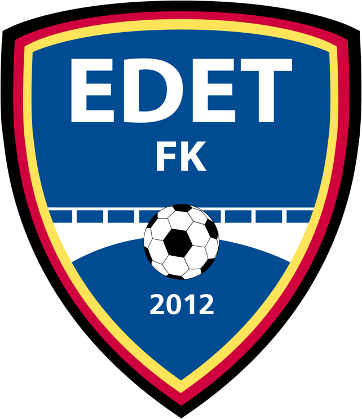 
För tiden 
2016-01-01  –  2016-12-31Medlemmar i Edet FK 2016Från starten av 2012 så har vi nu efter fem år ca 300 medlemmar. Medlemsavgiften som också hänger ihop med försäkring av spelaren är en mycket viktig inkomst för alla föreningar och så även för vår.  Hedersmedlemmarna i Edet FK är:Bengt-Lennart Mellqvist	Arne Gustavsson 	Bror Hall 	Riber JakobssonKurt Johansson		Willy Söder		Gunnar KarlssonJan-Olof Stenfeldt som blev invald 2016
	Medlemsavgifter i Edet FK har under 2016 varit:
Lena HellersjöStyrelsemöten 2016Edet FK har under året haft 12 stycken styrelsemöten inklusive årsmötet. Protokoll från styrelsemötena finns arkiverade i en pärm på kansliet. Utöver detta har styrelsemedlemmarna haft ett stort antal separata arbets- och sektionsmöten inom respektive ansvarsområde.
Bengt-Lennart Mellqvist
Herr A & Utv. laget2016 var året då vi skulle ta oss tillbaka till div. 4. Detta lyckades vi inte med trots att vi var med långt in på hösten, till slut hamnade vi fem poäng under kvalstrecket. Flest matcher gjorde Isak Hedram som deltog i alla 22 matcherna i serienU-laget vann Utveckling Elit A en poäng före IFK Trollhättan, i serien var det bara 6 lag med så den avgjordes i en treomgångsserie. Flest matcher gjorde Stefan-Alin Peter, Pontus Kivistö och Ludvig Arvidsson som alla gjorde 13 matcher.Krister AnderssonUngdomsverksamheten under 2016Ungdomsverksamheten består av 11 grupper, från Boll&Lek upp till P01. 24 ledare/tränare har hand om c:a 190 ungdomar i olika åldrar. Fördelade på flickor och pojkar, c:a 60 flickor, c:a 120 pojkar. Grupperna är följande: Boll&Lek, F09, P09. F08, P08, P07/06, F05/06, P05/04, F0204 och P01. När det gäller grupp P10 är ambitionen att starta grupp när uteträningen startar. De tränar med P09 nu.I P01 ingår c:a 7st. ensamkommande barn.P01 fortsätter samarbetet med Hjärtums IS, och heter Edet/Hjärtum.Under mars månad 2016, startade vi en inomhuscup, BOSTRÖM CUP, som blev väldigt lyckad. Matcherna spelades i Fuxernahallen.Vecka 25, f.o.m. måndag t.o.m. torsdag hade vi Landslagets Fotbollsskola på Strömsvallen. 52 barn deltog. Stort tack till alla som ställde upp, ledare, föräldrar, samt flickor och pojkar från våra äldre ungdomslag, som gjorde att det blev två mycket lyckade arrangemang.5 lag i åldrar från 10 till 16 år har spelat seriespel, 3 lag i sammandrag. Totalt 35 ungdomsmatcher i olika serier har spelats på hemmaarenorna under året. Lagen har dessutom deltagit i diverse cuper, både inom och utomhus.Satsningen på ungdomar fortsätter. Det gäller att bygga föreningen underifrån. Föreningens målsättning är att utbilda, utveckla, skapa en god klubbkänsla och fostra egna spelare till dam och herrlag. Några pojkar i P01-laget har tränat med seniorerna och spelat i U-laget. Satsningen på U-sidanbörjar kanske bära frukt.Det har hållits 7 st U-ledarmöten under året. Dessa möten är viktiga för att informera och diskutera olika saker, alltfrån materielbehov till olika problem, dela med sig av erfarenheter, samt att försöka hålla en enhetlig röd tråd i verksamheten när det gäller vår policy, på träningar och matcher.Basverksamheten för U-sektionen kommer fortfarande att ligga på Strömsvallen. Det som är mycket positivt är engagemanget och inställningen från ledare och föräldrar i respektive åldersgrupp. Vår uppgift är att få så många barn som möjligt att trivas och ha roligt i föreningen. Det ser riktigt bra ut.Jan-Olof StenfeldtAnläggningsverksamhet under 2016På Ekaråsen har det flutit på som vanligt. Klubblokalen och garaget har fått ny färg, det har även bytts tegelpannor på taket på klubbstugan.På Strömsvallen har vi fortfarande inte tillgång till klubbstugan och det finns inget som tyder på att det kommer att hända något under 2017MatcharrangemangUnder detta år så har så har vi haft ett ungefärligt publiksnitt på 110 personer vid hemmamatcherna på Ekaråsen. Man behöver vara 6-9 personer för att ro hem ett matcharrangemang.  Våra arrangemang som varit runt vårt herr representationslag står högt i kurs hos de domare som dömt våra div. 5 matcher denna säsong, den service domarteamet får pratas de om inom domarkåren. Vi har också sett till att vårt Utvecklingslag kunnat erbjuda lite runt deras matcher.Med att vi fått tillgång till en konstgräsplan på hemmaplan (Strömsvallen) har vi haft 7-8 hemmamatcher på försäsongen och vårt café/kiosk är uppskattat.På Ekaråsen, Strömsvallen & på Fuxerna skolans plan har det i Edet FK:s regi spelats ett 100 tal ungdoms hemmamatcher + att vi har haft flera sammandrag under våren och hösten med många gästande lag.  Klas Arvidsson
ProfilkläderVi är inne på vårt andra år på de treåriga avtalet gällande match & profilkläder med Intersport/Adidas.  Vi anordnade under året 2st klubbkvällar, en på våren & en på senhösten där samtliga i föreningen var välkomna att beställa varor ur ”Edet FK Profilen”. Edet FK produkter finns på vår hemsida via vår webb/klubbshop där du kan beställa, betala och välja var du hämtar dina beställningar. Denna tjänst underlättar för köparen och även för oss som förening.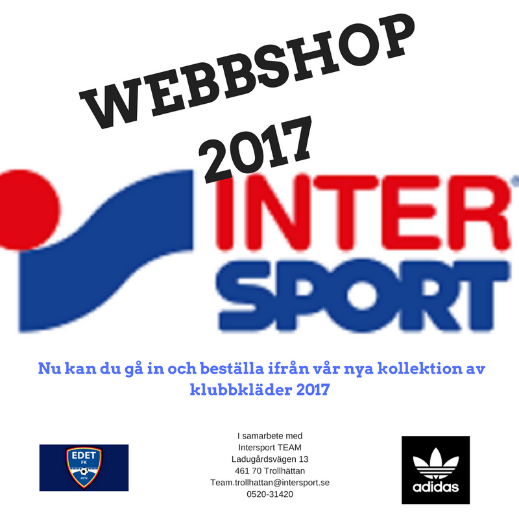 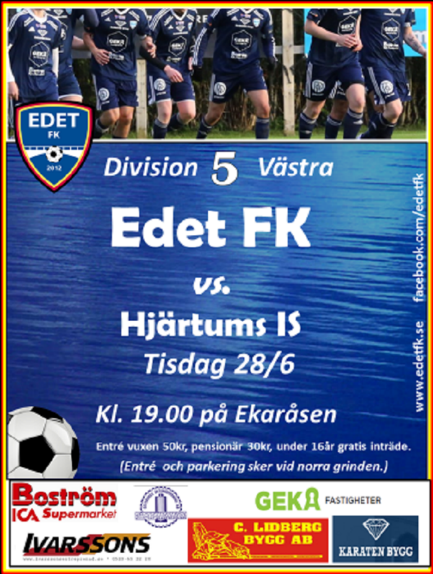 Klas ArvidssonSISU LärgrupperKlubben har i samarbete med SISU bedrivit lärgrupper i form av Styrelsen, Herrsektionen, Ungdomssektionen och sponsorgruppen. Att ha dessa lärgrupper ger oss ekonomiska möjligheter att utbilda våra ledare och spelare i föreningen inom olika områden. Jan-Olof Stenfeldt 
SponsringVi har under året haft ett 100 tal sponsorer som vi samarbetat med på olika sätt.  Vi tackar alla som varit med och sponsrat Edet FK under året. Utan er hade vi inte haft någon verksamhet!Under 2016 har vi haft följande sponsorpaket: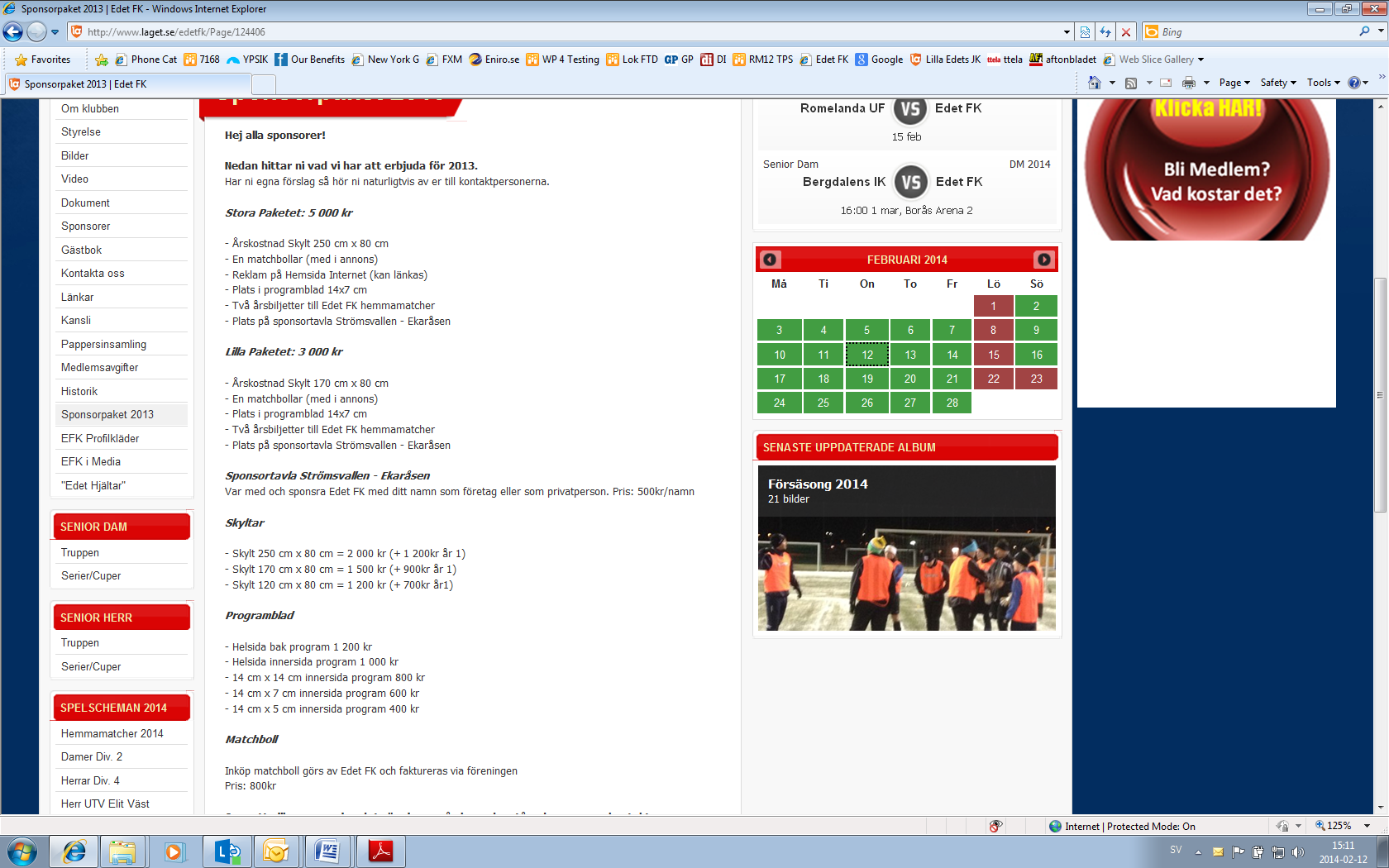 Jan Erlandsson Under 5-års jubileet i november på Folkets Hus utgavs följande utmärkelser!Herr senior:Årets Spelare: Joakim BergBästa Målskytt: Marcus Olsson 11 målHerr U-lag:Årets Spelare: Nicolas ValenciaBästa Målskytt: Tito Matonbilla och Shakiw Majeed, 6 mål vardera.Övriga utmärkelser:Distriktsstyrelsen har beslutat att tilldela utmärkelser till följande personer:Lilla diplomet: Lena Hellersjö.Förtjänstmärket i guld: Jan Erlandsson och Anders Johansson.Förtjänstmärket i guld och emalj: Krister Andersson, Jan-Olof Stenfeldt och Klas Arvidsson.Förtjänstmedaljen i silver: Krister Andersson, Jan-Olof Stenfeldt och Klas Arvidsson.SignaturerDatum: …………………………………………	Ort. ………………………………………………..Bengt-Lennart Mellqvist		Camilla Dahlgren		Lena Hellersjö
Ordförande				Sekreterare			Kassör-----------------------------	-----		--------------------------------	----------------------------------Jan-Olof Stenfeldt			Jan Erlandsson		Martin Erlandsson
Ledamot				Ledamot			Ledamot-----------------------------	-----		--------------------------------	----------------------------------Emil Bengtsson			Klas Arvidsson		Anders Johansson
Ledamot				Ledamot			Ledamot-----------------------------	-----		--------------------------------	----------------------------------Sandra MellqvistLedamot----------------------------------VemMedlemsavgiftAktivitetsavgiftTotalt 2016Stödmedlem/Pensionär                     150 kr  x    150 kr Boll & Lek (- 6 år)                    250 kr  x     250 kr Aktiv (7 - 14 år)                    250 kr   100 kr     350 kr Aktiv från 15 år                    250 kr   450 kr     700 kr Familj (Tom 14 år)                    800 kr  x     800 kr Ledare/styrelse                    250 kr x    250 kr 